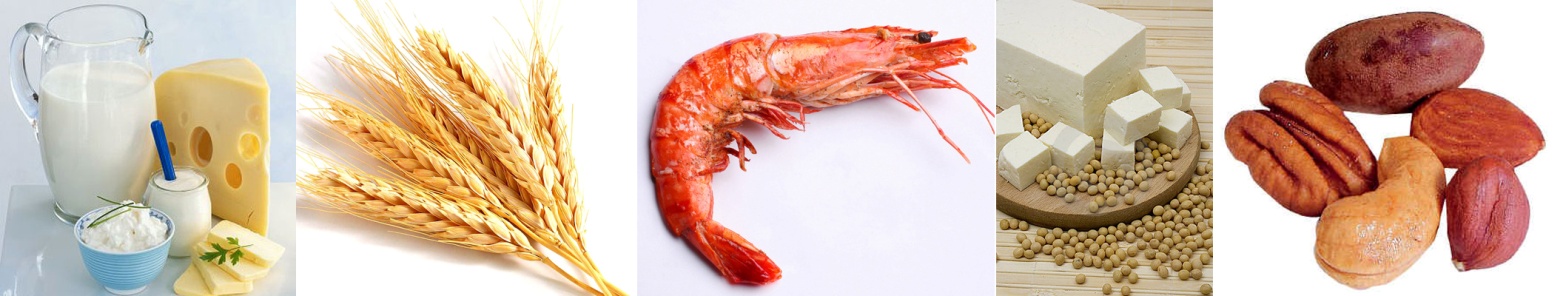        Dairy Allergy	    Gluten Allergy	     Shellfish Allergy	    Soy Allergy	        Nut AllergyThese are the pictures we will use to identify the most common food allergies. The pictures will be displayed on the serving line whenever they relate to the food being served that particular day.If your child has one or more of the listed allergies, please help educate him/her of the meaning of these pictures. The lunch menu is always posted monthly at www.steamboatschoolfood.com and if you have any questions or concern you can email me at mhuppert@ssk12.org or call me (970) 846-4936.Max HuppertSteamboat Springs School DistrictDirector of Nutrition